От 01.07.2019 г. № 28ПОСТАНОВЛЕНИЕ«Об организации на территории муниципального образования «Джерокайское сельское поселение»фактических замеров накопления ТКО по категориям потребителей	В целях исполнения полномочий возложенных на муниципальное образование «Джерокайское сельское поселение» федеральным законом №131 «Об общих принципах организации местного самоуправления в Российской Федерации», статьи 8 федерального закона №89 «Об отходах производства и потребления» в редакции от 28.12.2016 года, Постановления Правительства Российской Федерации от 12 ноября 2016 года №1156 «Правила обращения с твердыми коммунальными отходами», Постановления Правительства Российской Федерации от 4 апреля 2016 года №269 «Правила определения нормативов накопления твердых коммунальных отходов», Приказа Министерства строительства и жилищно-коммунального хозяйства РФ от 28 июля 2016 года №524/пр «об утверждении Методических рекомендаций по вопросам, связанным с определением нормативов накопления твердых коммунальных отходов» и  в соответствии с Уставом муниципального образования «Джерокайское сельское поселение»ПОСТАНОВЛЯЮ:В целях определения фактических нормативов накопления твердых коммунальных отходов на территории муниципального образования утвердить участок поселения в границах аула Джерокай и хутор Свободный Труд:а.Джерокай, Ул. Краснооктябрьская № 45 в; ул. Краснооктябрьская № 45 б; Краснооктябрьская № 27 а; Краснооктябрьская № 24 б; Краснооктябрьская № 34 а; Краснооктябрьская № 14; пер.Набережный №14; ул. Пугачева,21; х.Свободный Труд, ул. Шоссейная №5а; ул. Шоссейная №5; Шоссейная №20; Шоссейная №10; (согласно п.7 Правил требуется 2% общей численности населения);Утвердить категории потребителей и категории объектов услуги по обращению с отходами:Юридические лица- Продуктовый магазин а.Джерокай, ул. Краснооктябрьская №24 б, площадь 25 м2 ответственный: Кагазежева Фатимет Магаметовна; Административное здание ул. Краснооктябрьская № 34 а, площадь 214 м2 ответственный: Мирзов Руслан Асланчериевич; Дом культуры ул. Краснооктябрьская №27 а, Вместимость 100 человек ответственный: Меремова Зарема Кущуковна; Детский сад «Бэрэчэт» ул.Краснооктябрьская № 45 в, численность человек: 63, ответственный: Емзешев Мухарам Асланчериевич; Школа №3 ул. Краснооктябрьская №45 б, численность человек:141, ответственный: Ситимов Байзет Рамазанович; х.Свободный Труд, продуктовый магазин Бэлла, ул. Шоссейная №5 а, площадь 17 м2, ответственный: Кайтмесов Амин Султанович;Индивидуальный жилой дом а.Джерокай пер.Набережный №14, Глава хозяйства Беданоков Аскер Асланчериевич- 6 человек; Индивидуальный жилой дом а.Джерокай ул. Краснооктябрьская №14, Глава хозяйства Ченишев Руслан Юрьевич- 5 человек;Индивидуальный жилой дом а.Джерокай ул. Пугачева №21, Глава хозяйства: Мирзов Асланчерий Хусенович- 7 человек;Индивидуальный жилой дом х.Свободный Труд  ул. Шоссейная №5 Глава хозяйства Сидоренко Анна Александровна-4 человека;Индивидуальный жилой дом х.Свободный Труд  ул. Шоссейная №20 Глава хозяйства- Исаев Николай Петрович-2 человека;Индивидуальный жилой дом х.Свободный Труд  ул. Шоссейная №10 Глава хозяйства Атажахов Адам Аминович-4 человека;Назначить уполномоченным органом муниципального образования ответственного за проведение замеров по отходам администрацию муниципального образования должностное лицо главного специалиста Мирзова Руслана Асланчериевича;Назначить (ПО СОГЛАСОВАНИЮ) ответственных за проведение фактических замеров на высшеуказанной территории:Юридические лица- от Продуктового магазина а.Джерокай, ул. Краснооктябрьская №24 б, Кагазежева Фатимет Магаметовна; от Административного здания ул. Краснооктябрьская № 34 а, Мирзов Руслан Асланчериевич; от Дом культуры ул. Краснооктябрьская №27 а, Меремова Зарема Кущуковна; от Детскго сада «Бэрэчэт» ул.Краснооктябрьская № 45 в, Емзешев Мухарам Асланчериевич; от Школы №3 ул. Краснооктябрьская №45 б, Ситимов Байзет Рамазанович; х.Свободный Труд, от продуктового магазина Бэлла, ул. Шоссейная №5 а, Кайтмесов Амин Султанович;Индивидуальный жилой дом а.Джерокай пер.Набережный №14, Глава хозяйства Беданоков Аскер Асланчериевич; Индивидуальный жилой дом а.Джерокай ул. Краснооктябрьская №14, Глава хозяйства Ченишев Руслан Юрьевич;Индивидуальный жилой дом а.Джерокай ул. Пугачева №21, Глава хозяйства: Мирзов Асланчерий Хусенович;Индивидуальный жилой дом х.Свободный Труд  ул. Шоссейная №5 Глава хозяйства Сидоренко Анна Александровна;Индивидуальный жилой дом х.Свободный Труд  ул. Шоссейная №20 Глава хозяйства- Исаев Николай Петрович;Индивидуальный жилой дом х.Свободный Труд  ул. Шоссейная №10 Глава хозяйства Атажахов Адам Аминович;Утвердить рекомендуемые сроки и даты проведения замеров согласно приложению №1. Утвердить методические рекомендации по проведению замеров отходов, определению расчетных единиц и категорий объектов. Приложение№2.Реестр организаций, на территории которых проводились натуральные замеры. Таблица №3.Должностному лицу администрации муниципального образования «Джерокайское сельское поселение» Мирзову Р.А. с вышеуказанными ответственными за проведение замеров провести занятие практическое в сроки по своему усмотрению.Должностному лицу администрации муниципального образования «Джерокайское сельское поселение» Мирзову Р.А. обобщать результаты замеров и согласно должностного регламента представлять данные в Министерство строительства и коммунального хозяйства Республики Адыгея в сроки указанные в письме. Провести мероприятия по сезонным замерам ТКО ежедневно в течении 7 дней согласно методическим рекомендациям. Замеры по МО «Джерокайское сельское поселение» провести с 01.07.2019г. по 07.07.2019г. включительно. Специалисту администрации муниципального образования МирзовуР.А. подготовить информационное сообщение о том, что на указанной территории проводятся фактические замеры накопления отходов в течении года и об обязанностях проживающих оказать содействие в реализации данного мероприятия. Срок до  марта 2020 года.Контроль за исполнением настоящего Постановления оставляю за собой.Глава муниципального образования«Джерокайское сельское поселение»				Кагазежев Ю.Н.РЕСПУБЛИКА АДЫГЕЯАдминистрациямуниципального образования«Джерокайское сельское поселение»385461, а. Джерокай, ул.Краснооктябрьская, 34,а АДЫГЭ РЕСПУБЛИКЭМК1ЭМуниципальнэ образованиеу“ Джыракъые къоджэ псэуп1э ч1ып1”385461, къ. Джыракъый,ур.Краснооктябрьск, 34, а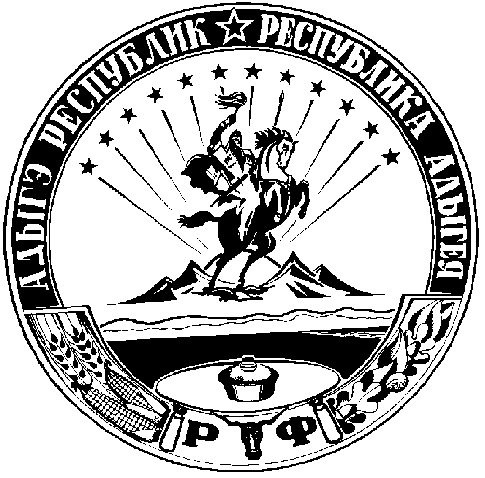 